СОВЕТ ДЕПУТАТОВ МУНИЦИПАЛЬНОГО ОБРАЗОВАНИЯ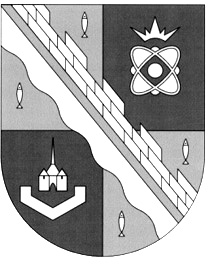 СОСНОВОБОРСКИЙ ГОРОДСКОЙ ОКРУГ ЛЕНИНГРАДСКОЙ ОБЛАСТИ(ЧЕТВЕРТЫЙ СОЗЫВ)ПРОТОКОЛПУБЛИЧНЫХ СЛУШАНИЙот 29 ноября 2021 г. № 4  Начало слушаний: 17:00Окончание слушаний:17:40Тема публичных слушаний:  рассмотрение проекта бюджета Сосновоборского городского округа на 2022 год и на плановый период 2023 и 2024 годов. Дата назначения слушаний: 29 ноября 2021 года, в соответствии с постановлением главы Сосновоборского городского округа от 15.11.2021 года  № 49 «О  назначении публичных слушаний по проекту бюджета Сосновоборского городского округа на 2022 год и на  плановый период 2023 и 2024 годов».Информация о проведении публичных слушаний официально опубликована в городской газете «Маяк» от 17 ноября 2021 года № 45, проект решения бюджета Сосновоборского городского округа на 2022 год и на плановый период 2023 и 2024 годов размещен на официальном сайте Сосновоборского городского округа в сети «Интернет».Место проведения: малый актовый зал здания администрации Сосновоборского городского округа (каб.270).Публичные слушания проходили в очной форме. Список участников публичных слушаний прилагается.Председательствующий на публичных слушаниях: председатель совета депутатов Сосновоборского городского округа Бабич И.А. Открыл публичные слушания: председатель совета депутатов  Сосновоборского городского округа Бабич И.А. ПОРЯДОКпроведения публичных слушаний1). 17.00 – 17.05 - вступительное слово председателя совета депутатов Сосновоборского городского округа Бабича И.А.2). 17.05 – 17.20 - выступление председателя комитета финансов Поповой Т.Р.3). 17.20 - 17.25 – выступление председателя контрольно - счетной палаты  Сосновоборского городского округа - Морозовой М.Н.4). 17.25 – 17.35 ответы на поступившие вопросы по проекту бюджета Сосновоборского городского округа на 2022 год и на плановый период 2023 и 2023 годов.4). 17.35-17.40 заключительное слово по итогам публичных слушаний председателя совета депутатов Бабича И.А.В установленном порядке замечания и предложения по проекту бюджета не поступали.В ходе публичных слушаний поступило предложение от гр. Сухарева А.И.:о финансировании строительно-монтажных работ (СМП, II этап) по строительству шумозащитных экранов по ул. Лесная;о восстановлении пешеходной дорожки от моста через р. Коваши до заправки ПТК за счет Программы «Городское хозяйство», подпрограмма «Содержание и ремонт объектов благоустройства» (п.27);об исключении из подпрограммы № 7 доставку питьевой воды по ул. Лесная   (уменьшение затрат данного раздела бюджета).  По итогам публичных слушаний рекомендовано направить проект бюджета Сосновоборского городского округа на 2022 год и на плановый период 2023 и 2024 годов для утверждения на очередном заседании совета депутатов Сосновоборского городского округа 13 декабря 2021 года.Председатель совета депутатов    Сосновоборского округа                                                          И.А. Бабич                       Секретарь публичных слушаний                                                   Е.И.Ремнева СПИСОКучастников публичных слушаний по рассмотрению проекта бюджета Сосновоборского городского округа на 2022 год и на плановый период 2023 и 2024 годов№п/пФ.И.О.Место работы, должностьОт совета депутатов Сосновоборского городского округаОт совета депутатов Сосновоборского городского округаОт совета депутатов Сосновоборского городского округаБабич И.А.Председатель совета депутатов   Артемьев В.В.Заместитель председателя постоянной депутатской комиссии по экономике, муниципальному имуществу, земле и строительствуВоскресенская Н.В. Председатель постоянной депутатской комиссии по социальным вопросамГредасов П.О.Депутат совета депутатовМартынова О.В.Заместитель председателя постоянной депутатской комиссии по экологии, архитектуре и градостроительству  Павлов А.А.Председатель постоянной депутатской комиссии по жилищно-коммунальному комплексу, транспорту и безопасностиПанченко Н.О.Депутат совета депутатовРуденко  В.В.Заместитель председателя постоянной депутатской комиссии по жилищно-коммунальному комплексу, транспорту и безопасностиСадовский В.Б.Депутат совета депутатовСиводед А.П.Депутат совета депутатовТерешкин А.Е. Председатель постоянной депутатской комиссии по экономике, муниципальному имуществу, земле и строительству Алмазов Г.В.Начальник сектора обеспечения нормативной деятельности совета депутатовРемнева Е.И. Начальник сектора организационно-технического обеспечения совета депутатов Рябинкина Е.В.Специалист сектора организационно-технического обеспечения совета депутатовОт контрольно-счетной палаты Сосновоборского городского округаОт контрольно-счетной палаты Сосновоборского городского округаОт контрольно-счетной палаты Сосновоборского городского округаМорозова М.Н.Председатель КСП  От администрации Сосновоборского городского округаОт администрации Сосновоборского городского округаОт администрации Сосновоборского городского округаЛютиков С.Г.Первый заместитель главы администрации  Попова Т.Р.Председатель комитета финансовБлеклова Е.Е.Заместитель председателя комитета финансов, начальник бюджетного отделаПавлов Д.А.Председатель комитета по общественной безопасности и информацииБастина Е.А. Начальник отдела по связям с общественностью (пресс-центр) Дружинина И.В.Ведущий специалист КФСмольянинова С.С.Главный специалист КФ  Терешкина В.Н.Главный специалист КФДикамбаева В.А.Экономистот СМИот СМИот СМИНикитина В.Г. Директор СМУ ТРК «Балтийский Берег»Князева Н.В. Корреспондент городской газеты «Маяк»Полякова И.Б.Корреспондент «Тера-пресс» Петрова Д.А.Корреспондент городского канала «СТВ»Сугатов И.И. Оператор городского канала «СТВ»Иванова О.М.Оператор городского канала «СТВОт жителейОт жителейОт жителей31)Сухарев А.И.Житель города, ведущий инженер филиала АО «Концерн  Росэнергоатом» «Ленинградская атомная станция»